ENGLISH SCHOOLS' TABLE TENNIS	Schools' League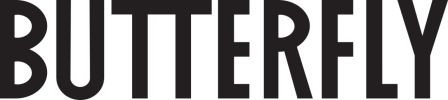 3-a-side Team - Match Score Sheet (with Doubles)Home Team	Away TeamWinners:Signed:	(Umpire)Final Match ScoreDate:Each Game to 11 points - Best of 5 Games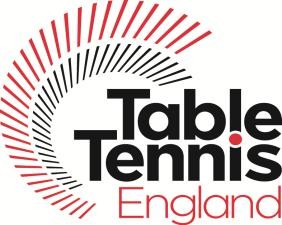 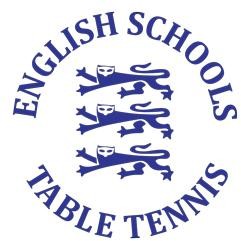 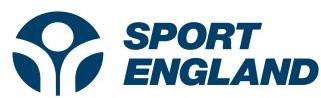 School:School:AXBYCZGame ScoreGame ScoreGame ScoreGame ScoreGame ScoreMatch ScoreMatch ScoreMatchMatchPlayer Name12345WinnerHomeAway1A1Y2B2X3C3Z4Doubles4Doubles5A5X6C6Y7B7Z